Филиал Муниципального автономного общеобразовательного учреждения «Прииртышская средняя общеобразовательная школа» - «Полуяновская средняя общеобразовательная школа»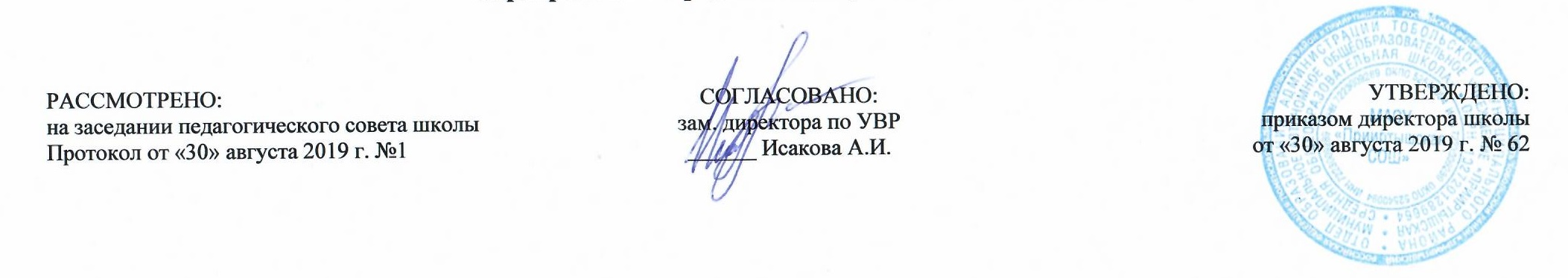 РАБОЧАЯ ПРОГРАММА по изобразительному искусствудля 5 классана 2019-2020 учебный годПланирование составлено в соответствииФГОС ОООСоставитель программы: Мухамедулина Зульфия Миршатовн,учитель начальных классов первой квалификационной категории.                                                                                                              д. Полуянова2019 годПланируемые результаты освоения учебного предмета «Изобразительное искусство»1) формирование основ художественной культуры обучающихся как части их общей духовнойкультуры, как особого способа познания жизни и средства организации общения; развитие эстетического,эмоционально-ценностного видения окружающего мира; развитие наблюдательности, способности ксопереживанию, зрительной памяти, ассоциативного мышления, художественного вкуса и творческого
воображения;
2) развитие визуально-пространственного мышления как формы эмоционально-ценностного освоениямира, самовыражения и ориентации в художественном и нравственном пространстве культуры;
3) освоение художественной культуры во всем многообразии ее видов, жанров и стилей какматериального выражения духовных ценностей, воплощенных в пространственных формах (фольклорноехудожественное творчество разных народов, классические произведения отечественного и зарубежногоискусства, искусство современности);
4) воспитание уважения к истории культуры своего Отечества, выраженной в архитектуре,изобразительном искусстве, в национальных образах предметно-материальной и пространственной среды,в понимании красоты человека;
5) приобретение опыта создания художественного образа в разных видах и жанрахвизуально-пространственных искусств: изобразительных (живопись, графика, скульптура),декоративно-прикладных, в архитектуре и дизайне; приобретение опыта работы над визуальным образом в синтетических искусствах (театр и кино);
6) приобретение опыта работы различными художественными материалами и в разных техниках вразличных видах визуально пространственных искусств, в специфических формах художественнойдеятельности, в том числе базирующихся на ИКТ (цифровая фотография, видеозапись, компьютернаяграфика, мультипликация и анимация);
7) развитие потребности в общении с произведениями изобразительного искусства, освоениепрактических умений и навыков восприятия, интерпретации и оценки произведений искусстваформирование активного отношения к традициям художественной культуры как смысловой, эстетической или личностно-значимой ценностиПредметные результаты:	Содержание программы.Раздел 1: ДРЕВНИЕ КОРНИ НАРОДНОГО ИСКУССТВА (9 часов)Истоки языка декоративного искусства идут от народного крестьянского искусства. Язык крестьянского прикладного искусства — условно-символический. Учащихся необходимо подвести к пониманию того, что форма и цвет выступают здесь в роли знака, символизирующего определенную идею, а не изображающего конкретную реальность.Традиционные образы народного (крестьянского) прикладного искусства — солярные знаки, конь, птица, мать-земля, древо жизни — как выражение мифопоэтических представлений человека о мире, как память народа. Декоративные изображения как обозначение жизненно важных для человека смыслов, их условно-символический характер.Единство конструкции и декора в традиционном русском жилище. Отражение картины мира в трехчастной структуре и образном строе избы (небо, земля, подземно-водный мир).Создание поисковых групп по направлениям народного искусства.Устройство внутреннего пространства крестьянского дома, его символика (потолок — небо,  пол — земля,  подпол — подземный мир, окна — очи, свет и т. д.). Жизненно важные центры в крестьянском доме: печное пространство, красный угол, круг предметов быта, труда и включение их в пространство дома. Единство пользы и красоты. Русские прялки, деревянная фигурная посуда, предметы труда — область конструктивной фантазии, умелого владения материалом. Органическое единство пользы и красоты, конструкции и декора. Подробное рассмотрение различных предметов народного быта, выявление символического значения декоративных элементов.Народный праздничный костюм — целостный художественный образ. Северорусский и южнорусский комплекс одежды. Разнообразие форм и украшений народного праздничного костюма в различных республиках и регионах России.Форма и декор женских головных уборов. Выражение идеи целостности мира, нерасторжимой связи земного и небесного в образном строе народной праздничной одежды. Календарные народные праздники — это способ участия человека, связанного с землей, в событиях природы (будь то посев или созревание колоса), это коллективное ощущение целостности мира. Обрядовые действия народного праздника, их символическое значение.Раздел 2:СВЯЗЬ ВРЕМЕН В НАРОДНОМ ИСКУССТВЕ (7 ч)Народное искусство сегодня живет не в крестьянском быту, а в иной среде — городской, и совершенно иной жизнью. Задача — дать учащимся понимание этих форм бытования народных, крестьянских традиций в современной жизни, а также дать представление об общности народных художественных промыслов и их различиях. Тема предполагает акцент на местных художественных промыслов.Живучесть древних образов (коня, птицы, бабы) в современных народных игрушках, их сказочный реализм. Особенности пластической формы глиняных игрушек, принадлежащих различным художественным промыслам. Единство формы и декора в игрушке. Цветовой строй и основные элементы росписи филимоновской, дымковской, каргопольской и других местных форм игрушек.Из истории развития гжельской керамики, слияние промысла с художественной промышленностью. Разнообразие и скульптурность посудных форм, единство формы и декора.Особенности гжельской росписи: сочетание синего и белого, игра тонов, тоновые контрасты, виртуозный круговой мазок с растяжением, дополненный изящной линией.Из истории развития городецкой росписи. Подробное рассмотрение произведений городецкого промысла. Единство формы предмета и его декора. Птица и конь — главные герои городецкой росписи. Розаны и купавки — основные элементы декоративной композиции. Композиция орнаментальной и сюжетной росписи: изящество изображения, отточенность линейного рисунка. Основные приемы городецкой росписи.Из истории художественного промысла. Разнообразие форм подносов и вариантов построения цветочных композиций. Жостовская роспись — свободная кистевая живописная импровизация. Создание в живописи эффекта освещенности, объемности букета цветов. Основные приёмы жостовского письма, формирующие букет: замалевок, тенежка, прокладка, бликовка, чертежка, привязка.Промыслы как искусство художественного сувенира. Место произведений промыслов в современном быту и интерьере.Раздел 3 ДЕКОР — ЧЕЛОВЕК, ОБЩЕСТВО, ВРЕМЯ (10ч)Это одна из важнейших тем в понимании роли декоративных искусств в жизни общества в целом и каждого человека в отдельности.Осознание роли искусства украшения в формировании каждого человека и любого человеческого коллектива необходимо для грамотного использования в своей жизни предметов декоративного искусства.Беседа на тему «Какую роль играет декоративное искусство в организации общества, в регламентации норм жизни его членов, в различии людей по социальной принадлежности».Все предметы декоративного искусства несут на себе печать определенных человеческих отношений. Украсить — значит наполнить вещь общественно значимым смыслом, определить роль ее хозяина. Эта роль сказывается на всем образном строе вещи.Эту тему предлагается раскрыть на примерах роли декоративного искусства в Древнем Египте. Подчеркивание власти, могущества, знатности египетских фараонов с помощью декоративного искусства. Символика украшений Древнего Египта, их связь с мировоззрением египтян. Символика цвета в украшениях. Отличие одежд высших и низших сословий общества.Одежда, костюм не только служат практическим целям, они  и являются особым знаком — знаком положения человека в обществе и его намерений, т. е. его роли. Эту тему предлагается раскрыть на материале декоративного искусства Древнего Китая (где была очень строгая регламентация в одежде людей разных сословий) и декоративного искусства Западной Европы XVII века (эпоха барокко).Декоративность, орнаментальность, изобразительная условность искусства геральдики. Герб возник как знак достоинств его владельца, символ чести рода. Сегодня это отличительный знак любого человеческого сообщества — государства, страны, города, партии, фирмы, символизирующий отличие от других общностей, объединений.Раздел 4 ДЕКОРАТИВНОЕ ИСКУССТВО В СОВРЕМЕННОМ МИРЕ (8 ч)Многообразие материалов и техник современного декоративно-прикладного искусства (художественная керамика, стекло, металл, гобелен, роспись по ткани, моделирование одежды и т. д.). Новое понимание красоты современными мастерами декоративно-прикладного искусства. Пластический язык материала и его роль в создании художественного образа. Роль выразительных средств (форма, цвет, фактура и др.) в построении декоративной композиции в конкретном материале.Творческая интерпретация древних образов народного искусства в работах современных художников.Тематическое планированиеОбучающийся научится:Обучающийся получит возможность научиться:характеризовать особенности уникального народного искусства, семантическое значение традиционных образов, мотивов (древо жизни, птица, солярные знаки); создавать декоративные изображения на основе русских образов;раскрывать смысл народных праздников и обрядов и их отражение в народном искусстве и в современной жизни; создавать эскизы декоративного убранства русской избы;создавать цветовую композицию внутреннего убранства избы;определять специфику образного языка декоративно-прикладного искусства;создавать самостоятельные варианты орнаментального построения вышивки с опорой на народные традиции;создавать эскизы народного праздничного костюма, его отдельных элементов в цветовом решении;умело пользоваться языком декоративно-прикладного искусства, принципами декоративного обобщения, уметь передавать единство формы и декора (на доступном для данного возраста уровне);выстраивать декоративные, орнаментальные композиции в традиции народного искусства (используя традиционное письмо Гжели, Городца, Хохломы и т. д.) на основе ритмического повтора изобразительных или геометрических элементов;владеть практическими навыками выразительного использования фактуры, цвета, формы, объема, пространства в процессе создания в конкретном материале плоскостных или объемных декоративных композиций;распознавать и называть игрушки ведущих народных художественных промыслов; осуществлять собственный художественный замысел, связанный с созданием выразительной формы игрушки и украшением ее декоративной росписью в традиции одного из промыслов;характеризовать основы народного орнамента; создавать орнаменты на основе народных традиций;различать виды и материалы декоративно-прикладного искусства;различать национальные особенности русского орнамента и орнаментов других народов России;находить общие черты в единстве материалов, формы и декора, конструктивных декоративных изобразительных элементов в произведениях народных и современных промыслов;различать и характеризовать несколько народных художественных промыслов России;владеть практическими навыками выразительного использования фактуры, цвета, формы, объема, пространства в процессе создания в конкретном материале плоскостных или объемных декоративных композиций;распознавать и называть игрушки ведущих народных художественных промыслов; осуществлять собственный художественный замысел, связанный с созданием выразительной формы игрушки и украшением ее декоративной росписью в традиции одного из промыслов;характеризовать основы народного орнамента; создавать орнаменты на основе народных традиций;различать виды и материалы декоративно-прикладного искусства;различать национальные особенности русского орнамента и орнаментов других народов России;находить общие черты в единстве материалов, формы и декора, конструктивных декоративных изобразительных элементов в произведениях народных и современных промыслов;различать и характеризовать несколько народных художественных промыслов России;№ п/пРазделы, темы Количествочасов1Раздел 1. Древние корни народного искусства1Раздел 1. Древние корни народного искусства91 Древние образы в народном искусстве.  Символика цвета и формы.2- 3Единство формы, конструкции, декора в народном жилище.       2- 34Древние образы в декоре жилища и предметов народного быта.5Древние образы в декоре жилища и предметов народного быта. Полотенце.6Народная вышивка и ткачество.7Интерьер и внутреннее убранство крестьянского дома.8Интерьер и внутреннее убранство крестьянского дома.9Современное повседневное декоративное искусство.Раздел 2.Связь времен в народном искусствеРаздел 2.Связь времен в народном искусстве71 Древние образы в современных народных игрушках2Древние образы в современных народных игрушках3Народные промыслы. Их истоки и современное развитие. Уроки искусства и ремесла. Гжель.4Народные промыслы. Жостовские подносы.5Искусство Хохломы. Истоки и современное развитие промысла.6Городецкая роспись.7Роль народных художественных промыслов в современной жизни.Раздел 3.Декор – человек, общество, времяРаздел 3.Декор – человек, общество, время101Народная праздничная одежда. Женский и мужской костюм.2Народная праздничная одежда. Головной убор.3Изготовление куклы – берегини в русском народном костюме.4Эскиз орнамента по мотивам вышивки русского или татарского народного костюма5Русский/татарский костюм и современная мода.6Праздничные народные гулянья7Праздничные народные гулянья8Народные промыслы родного края9Народные промыслы родного края10Обобщающий урок – путешествие.Раздел 4.Декоративное искусство в современном миреРаздел 4.Декоративное искусство в современном мире81Украшения в жизни древних обществ. Роль декоративного искусства в эпоху др.Египта.2Декоративное искусство Древней Греции. Костюм эпохи др.Греции.3Греческая керамика.4Значение одежды в выражении принадлежности человека к различным слоям общества.5Символика цвета.6О чём рассказывают гербы и эмблемы.7Значение эмблематики в определении места человека  или группы людей в обществе.8Роль декоративного искусства в жизни человека и общества.Итого за 1 четверть 8Итого за 2 четверть 8Итого за 3 четверть 10Итого за 4 четверть 8Итого: 34